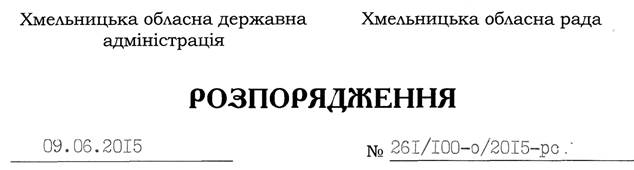 Відповідно до статей 13, 39 Закону України “Про місцеві державні адміністрації”, Закону України “Про місцеве самоврядування в Україні”, Угоди про партнерство між Хмельницькою обласною державною адміністрацією, Хмельницькою обласною радою, Програмою Розвитку організації Об’єднаних Націй від 17 вересня 2014 року, з метою сприяння реалізації на території області проекту “Місцевий розвиток, орієнтований на громаду, фаза-ІІІ”:1. Утворити координаційну раду проекту “Місцевий розвиток, орієнтований на громаду, фаза-ІІІ” у складі згідно з додатком 1 та затвердити Положення про неї (додається).2. Визнати таким, що втратило чинність, спільне розпорядження голови обласної державної адміністрації та голови обласної ради від 18 листопада 2011 року № 434/2011-рс “Про утворення координаційної ради проекту “Місцевий розвиток, орієнований на громаду, фаза-ІІ”.3. Контроль за виконанням цього розпорядження покласти на заступника голови обласної державної адміністрації та заступника голови обласної ради відповідно до розподілу обов’язків. Про утворення координаційної ради проекту “Місцевий розвиток, орієнтований на громаду, фаза ІІІ”Голова адміністраціїМ.ЗагороднийГолова радиІ.Гончар